 Basic Carpentry Occupations 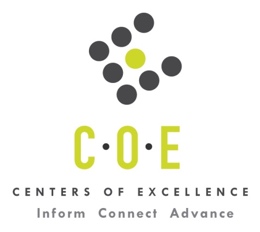 Labor Market Information ReportLaney CollegePrepared by the San Francisco Bay Center of Excellence for Labor Market ResearchSeptember 2019RecommendationBased on all available data, there appears to be a significant undersupply of Basic Carpentry workers compared to the demand for this cluster of occupations in the Bay region and in the East Bay sub-region (Alameda and Contra Costa Counties.) There is a projected annual gap of about 14,389 students in the Bay region and 4,547 students in the East Bay Sub-Region.This report also provides student outcomes data on employment and earnings for programs on TOP 0952.10 - Carpentry in the state and region. It is recommended that these data be reviewed to better understand how outcomes for students taking courses on this TOP code compare to potentially similar programs at colleges in the state and region, as well as to outcomes across all CTE programs at Laney College and in the region. IntroductionThis report profiles Basic Carpentry Occupations in the 12 county Bay region and in the East Bay sub-region for review of a proposed new program at Laney College. Labor market information (LMI) is not available at the eight-digit SOC Code level for Construction Carpenters (47-2031.01), therefore, the data shown in Tables 1 and 2 is for Carpenters (at the six digit SOC level) and likely overstates demand for Construction Carpenters. Tables 3, 4, 6, 9, 10 and 11 use job postings data from Burning Glass at the eight-digit SOC Code level for Construction Carpenters (47-2031.01). Occupational DemandTable 1. Employment Outlook for Basic Carpentry Occupations in Bay RegionSource: EMSI 2019.2Bay Region includes Alameda, Contra Costa, Marin, Monterey, Napa, San Benito, San Francisco, San Mateo, Santa Clara, Santa Cruz, Solano and Sonoma CountiesTable 2. Employment Outlook for Basic Carpentry Occupations in East Bay Sub-RegionSource: EMSI 2019.2East Bay Sub-Region includes Alameda and Contra Costa CountiesJob Postings in Bay Region and East Bay Sub-RegionTable 3. Number of Job Postings by Occupation for latest 12 months (August 2018 - July 2019)Source: Burning GlassTable 4a. Top Job Titles for Basic Carpentry Occupations for latest 12 months (August 2018 - July 2019) Bay RegionTable 4b. Top Job Titles for Basic Carpentry Occupations for latest 12 months (August 2018 - July 2019) East Bay Sub-RegionSource: Burning GlassIndustry ConcentrationTable 5. Industries hiring Basic Carpentry Workers in Bay RegionSource: EMSI 2019.2Table 6. Top Employers Posting Basic Carpentry Occupations in Bay Region and East Bay Sub-Region (August 2018 - July 2019)Source: Burning GlassEducational SupplyThere is one community college (Laney) in the Bay region issuing 9 awards on average annually (last 3 years) on TOP 0952.10 – Carpentry.Table 7. Awards on TOP 0952.10 - Carpentry in Bay RegionSource: Data Mart Note: The annual average for awards is 2015-16 to 2017-18.Gap AnalysisBased on the data included in this report, there is a large labor market gap in the Bay region with 14,398 annual openings for the Basic Carpentry occupational cluster and 9 annual (3-year average) awards for an annual undersupply of 14,389 students. In the East Bay Sub-Region, there is also a large gap with 4,556 annual openings and 9 annual (3-year average) awards for an annual undersupply of 4,547 students.Student OutcomesTable 8. Four Employment Outcomes Metrics for Students Who Took Courses on TOP 0952.10 - CarpentrySource: Launchboard Pipeline (version available on 8/26/19)Skills, Certifications and EducationTable 9. Top Skills for Basic Carpentry Occupations in Bay Region (August 2018 - July 2019)Source: Burning GlassTable 10. Certifications for Basic Carpentry Occupations in Bay Region (August 2018 - July 2019)Note: 60% of records have been excluded because they do not include a certification. As a result, the chart below may not be representative of the full sample.Source: Burning GlassTable 11. Education Requirements for Basic Carpentry Occupations in Bay Region Note: 61% of records have been excluded because they do not include a degree level. As a result, the chart below may not be representative of the full sample.Source: Burning GlassMethodologyOccupations for this report were identified by use of skills listed in O*Net descriptions and job descriptions in Burning Glass. Labor demand data is sourced from Economic Modeling Specialists International (EMSI) occupation data and Burning Glass job postings data. Educational supply and student outcomes data is retrieved from multiple sources, including CTE Launchboard and CCCCO Data Mart.SourcesO*Net OnlineLabor Insight/Jobs (Burning Glass) Economic Modeling Specialists International (EMSI)  CTE LaunchBoard www.calpassplus.org/Launchboard/ Statewide CTE Outcomes SurveyEmployment Development Department Unemployment Insurance DatasetLiving Insight Center for Community Economic DevelopmentChancellor’s Office MIS systemContactsFor more information, please contact:Doreen O’Donovan, Research Analyst, for Bay Area Community College Consortium (BACCC) and Centers of Excellence (CoE), doreen@baccc.net or (831) 479-6481John Carrese, Director, San Francisco Bay Center of Excellence for Labor Market Research, jcarrese@ccsf.edu or (415) 267-6544Helpers--Carpenters (SOC 47-3012): Help carpenters by performing duties requiring less skill.  Duties include using, supplying or holding materials or tools, and cleaning work area and equipment.  Construction laborers who do not primarily assist carpenters are classified under "Construction Laborers" (47-2061).  Apprentice workers are classified with the appropriate skilled construction trade occupation (47-2011 through 47-2231).Entry-Level Educational Requirement: No formal educational credentialTraining Requirement: Short-term on-the-job trainingPercentage of Community College Award Holders or Some Postsecondary Coursework: 21%Carpenters (SOC 47-2031): Construct, erect, install, or repair structures and fixtures made of wood, such as concrete forms; building frameworks, including partitions, joists, studding, and rafters; and wood stairways, window and door frames, and hardwood floors.  May also install cabinets, siding, drywall and batt or roll insulation. Includes brattice builders who build doors or brattices (ventilation walls or partitions) in underground passagewaysEntry-Level Educational Requirement: High school diploma or equivalentTraining Requirement: ApprenticeshipPercentage of Community College Award Holders or Some Postsecondary Coursework: 24%Maintenance and Repair Workers, General (SOC 49-9071): Perform work involving the skills of two or more maintenance or craft occupations to keep machines, mechanical equipment, or the structure of an establishment in repair.  Duties may involve pipe fitting; boiler making; insulating; welding; machining; carpentry; repairing electrical or mechanical equipment; installing, aligning, and balancing new equipment; and repairing buildings, floors, or stairs.  Excludes “Maintenance Workers, Machinery" (49-9043).Entry-Level Educational Requirement: High school diploma or equivalentTraining Requirement: Moderate-term on-the-job trainingPercentage of Community College Award Holders or Some Postsecondary Coursework: 37%Construction Laborers (SOC 47-2061): Perform tasks involving physical labor at construction sites.  May operate hand and power tools of all types: air hammers, earth tampers, cement mixers, small mechanical hoists, surveying and measuring equipment, and a variety of other equipment and instruments.  May clean and prepare sites, dig trenches, set braces to support the sides of excavations, erect scaffolding, and clean up rubble, debris and other waste materials.  May assist other craft workers.  Construction laborers who primarily assist a particular craft worker are classified under "Helpers, Construction Trades" (47-3010).  Excludes “Hazardous Materials Removal Workers” (47-4041).Entry-Level Educational Requirement: No formal educational credentialTraining Requirement: Short-term on-the-job trainingPercentage of Community College Award Holders or Some Postsecondary Coursework: 20%Painters, Construction and Maintenance (SOC 47-2141): Paint walls, equipment, buildings, bridges, and other structural surfaces, using brushes, rollers, and spray guns.  May remove old paint to prepare surface prior to painting.  May mix colors or oils to obtain desired color or consistency.  Excludes “Paperhangers" (47-2142).Entry-Level Educational Requirement: No formal educational credentialTraining Requirement: Moderate-term on-the-job trainingPercentage of Community College Award Holders or Some Postsecondary Coursework: 19%Occupation 2017 Jobs2022 Jobs5-Yr Change5-Yr % Change5-Yr Open-ingsAverage Annual Open-ings10% Hourly WageMedian Hourly WageHelpers--Carpenters 840  945 10613% 728  146  $12.89  $18.33 Carpenters 38,532  40,774 2,2426% 20,309  4,062  $13.83  $28.31 Maintenance and Repair Workers, General 34,969  37,559 2,5907% 20,022  4,004  $14.27  $23.42 Construction Laborers 37,464  40,874 3,4109% 23,191  4,638  $10.75  $22.80 Painters, Construction and Maintenance 15,945  16,732 7875% 7,739  1,548  $11.01  $24.11 Total 127,749  136,885 9,1357% 71,988  14,398  $12.69  $24.77 Occupation 2017 Jobs2022 Jobs5-Yr Change5-Yr % Change5-Yr Open-ingsAverage Annual Open-ings10% Hourly WageMedian Hourly WageHelpers--Carpenters 239  269 3012% 207  41  $13.44  $17.75 Carpenters 12,668  13,414 7456% 6,617  1,323  $13.69  $27.19 Maintenance and Repair Workers, General 9,105  9,776 6727% 5,204  1,041  $13.11  $21.89 Construction Laborers 12,969  14,140 1,1719% 8,005  1,601  $11.10  $23.08 Painters, Construction and Maintenance 5,335  5,754 4198% 2,748  549  $11.08  $24.75 TOTAL 40,317  43,353 3,0368% 22,780  4,556  $12.38  $24.29 OccupationBay RegionEast Bay  Maintenance and Repair Workers, General12,9614,073  Construction Laborers2,053778  Painters, Construction and Maintenance662212  Construction Carpenters17080  Helpers--Carpenters2811  Total15,8745,154Common TitleBayCommon TitleBayMaintenance Technician3,163Facilities Assistant193Service Technician1,327Maintenance166Field Service Technician919Installation Technician163Facilities Technician620Construction Worker151Painter606Handyman148Technician346Field Service Representative144Maintenance Worker344Facilities Maintenance Technician137Maintenance Engineer288General Labourer136Field Service Engineer281Apartment Maintenance Worker121Construction Labourer271Porter104Building Engineer266Maintenance Specialist101Repair Technician242Maintenance Person95Equipment Technician239Building Maintenance Worker87Maintenance Mechanic195Laborer86Common TitleEast BayCommon TitleEast BayMaintenance Technician1,014Construction Worker57Service Technician512Field Service Representative55Field Service Technician340Maintenance54Painter194Maintenance Mechanic51Facilities Technician136Facilities Maintenance Technician51Construction Labourer111General Labourer50Technician97Apartment Maintenance Worker50Equipment Technician97Facilities Assistant49Repair Technician95Building Maintenance Worker49Maintenance Worker94Handyman42Building Engineer79Construction Coordinator40Installation Technician66Laborer36Field Service Engineer64Maintenance Specialist31Maintenance Engineer57Maintenance Person30Industry – 6 Digit NAICS (No. American Industry Classification) CodesJobs in Industry (2018)Jobs in Industry (2022)% Change (2018-22)% in Industry (2018)Residential Remodelers (236118)14,89916,63512%12%New Single-Family Housing Construction (except For-Sale Builders) (236115)10,0369,895-1%8%Painting and Wall Covering Contractors (238320)10,02710,5135%8%Commercial and Institutional Building Construction (236220)8,4259,60414%7%All Other Specialty Trade Contractors (238990)5,5015,7374%4%Local Government, Excluding Education and Hospitals (903999)4,2384,4846%3%Site Preparation Contractors (238910)4,0524,2204%3%Drywall and Insulation Contractors (238310)2,8983,1629%2%Hotels (except Casino Hotels) and Motels (721110)2,6812,7452%2%Residential Property Managers (531311)2,5442,94916%2%Poured Concrete Foundation and Structure Contractors (238110)2,4452,382-3%2%Plumbing, Heating, and Air-Conditioning Contractors (238220)2,3452,5057%2%Electrical Contractors and Other Wiring Installation Contractors (238210)2,1702,2875%2%Finish Carpentry Contractors (238350)2,1432,2555%2%Highway, Street, and Bridge Construction (237310)2,0852,1694%2%Offices of Real Estate Agents and Brokers (531210)2,0222,1114%2%Flooring Contractors (238330)1,9842,0242%2%Temporary Help Services (561320)1,8792,0529%1%Colleges, Universities, and Professional Schools (State Government) (902612)1,7011,89912%1%Tile and Terrazzo Contractors (238340)1,6951,8157%1%Water and Sewer Line and Related Structures Construction (237110)1,6641,89214%1%Lessors of Residential Buildings and Dwellings (531110)1,4161,371-3%1%EmployerBayEmployerBayEmployerEast BayMarriott International Incorporated514Hyatt45Marriott International Incorporated82CBRE122Tesla44University California36Avalonbay Communities Incorporated92Sares Regis Group42Eden Housing Incorporated36Essex Property Trust86Flagship Facility Services, Inc41FPI Management33Equity Residential84Prometheus40CBRE31John Stewart Company79Fpi Management Incorporated39Schnitzer Steel Industries29Eden Housing Incorporated77United Site Services38Avalonbay Communities Incorporated29Fpi Management76Siemens36Siemens28Cushman & Wakefield66Proautomated Inc36University Of California Berkeley26Comcast63Veolia North America35Essex Property Trust26IBM61Greystar35Comcast26Alliance Residential Company58Jones Lang Lasalle Incorporated34Equity Residential25Schnitzer Steel Industries55ServiceMaster33Roto Rooter22University California47National Carwash Solutions33US Army17Fairfield Residential47Target32National Carwash Solutions17Roto Rooter46Essex Property Trust Incorporated32Johnson Controls Incorporated17Hilton Hotel Corporation46Emcor32Tesla16CollegeSub-RegionAssociatesCertificatesNoncreditTotalLaney CollegeEast Bay4509Total Bay RegionTotal Bay Region4509Total East Bay Sub-RegionTotal East Bay Sub-Region45092015-16Bay 
(All CTE Programs)Laney College (All CTE Programs)State (0952.10)Bay (0952.10)East Bay (0952.10)Laney College (0952.10)% Employed Four Quarters After Exit74%74%69%72%61%61%Median Quarterly Earnings Two Quarters After Exit$10,550$10,550$13,865$16,768$12,498$12,498Median % Change in Earnings46%46%59%59%1%1%% of Students Earning a Living Wage63%63%62%66%64%64%SkillPostingsSkillPostingsSkillPostingsRepair9,482Machinery991Boilers549Plumbing5,723Welding901Masonry516Painting4,425Property Management888Asset Protection510HVAC3,593Customer Contact847Inventory Maintenance503Carpentry3,492Sales695Electrical Work486Cleaning2,766Safety Training669Laundry485Predictive / Preventative Maintenance2,561Electrical Systems667Wiring474Customer Service2,327Technical Support660Building Codes463Scheduling2,017Forklift Operation621Caulking462Hand Tools1,609Appliance Repair613Roofing458Power Tools1,481Project Management587Furniture Moving457Lifting Ability1,380Apartment Maintenance580Plumbing Repairs435Facility Maintenance1,247Test Equipment575Equipment Repair425Occupational Health and Safety1,215Budgeting567Staff Management417Drywall1,117Schematic Diagrams560Equipment Maintenance368CertificationPostingsCertificationPostingsDriver's License5,340Cdl Class B50EPA CFC/HCFC Certification280Security Clearance49Environmental Protection Agency Certification191Epa 60845Forklift Operator Certification115Project Management Certification40Cdl Class C100Building Maintenance36Certified A+ Technician94CompTIA Network+33Automotive Service Excellence (ASE) Certification76Cisco Certified Network Associate (CCNA)32Occupational Safety and Health Administration 61Electrician Certification29CDL Class A60Bronze Level Certification29Certified Pool/Spa Operator59Contractors License27IT Infrastructure Library (ITIL) Certification56Welding Certification25First Aid Cpr Aed50Plumbing Certification24Education (minimum advertised)Latest 12 Mos. PostingsPercent 12 Mos. PostingsHigh school or vocational training5,70892%Associate Degree5018%Bachelor’s Degree or Higher00%